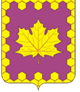 СОВЕТ ДЕПУТАТОВ ПОСЕЛЕНИЯ  КЛЕНОВСКОЕ
 В ГОРОДЕ МОСКВЕ
РЕШЕНИЕот 16.12.2019 г.                                                                                                                            № 7/2                                                                               О внесении изменений в решение Совета депутатов поселения Кленовское в городе Москве от 21.04.2016 № 24/4 «Об утверждении положения о публичных слушаниях в поселении Кленовское в городе Москве»В соответствии с Бюджетным кодексом Российской Федерации, Федеральным законом от 06.03.2003 № 131-ФЗ «Об общих принципах организации местного самоуправления в Российской Федерации», Законом города Москвы от 06.11.2002 № 56 «Об организации местного самоуправления в городе Москве», руководствуясь Устава поселения Кленовское,Совет депутатов поселения КленовскоеРЕШИЛ:Внести изменение в решение Совета депутатов поселения Кленовское в городе Москве от 21.04.2016 № 24/4 «Об утверждении положения о публичных слушаниях в поселении Кленовское в городе Москве» (далее – Положение) следующего содержания: Наименование Положения изложить в следующей редакции:«Положение о публичных слушаниях в поселении Кленовское в городе Москве».Пункт 3.2.3 статьи 3 Положения изложить в следующей редакции:«3.2.3. проекты изменений в утвержденные правила благоустройства территории поселения;».Пункт 11.1 статьи 11 Положения изложить в следующей редакции:«11.1. По вопросам указанным в пунктах 3.2.3 - 3.2.4 статьи 3 настоящего положения, срок проведения публичных слушаний с момента оповещения жителей муниципального образования о времени и месте их проведения до дня опубликования заключения о результатах публичных слушаний определяется Уставом поселения Кленовское и (или) нормативными правовыми актами Совета депутатов поселения Кленовское и не может быть менее одного месяца и более трех месяцев.По вопросам указанным в пунктах 3.2.1. и 3.2.2. статьи 3 настоящего положения - в соответствии с Уставом поселения Кленовское в городе Москве, а именно:п. 3.2.1. - проект Устава поселения Кленовское в городе Москве, а также проект Решения Совета депутатов поселения Кленовское о внесении изменений в Устав не позднее чем за 30 дней до дня рассмотрения вопроса о принятии Устава поселения Кленовское, внесении изменений и дополнений в Устав поселения Кленовское подлежат официальному опубликованию с одновременным опубликованием установленного Советом депутатов поселения Кленовское порядка учета предложений по проекту указанного Устава, проекту указанного решения, а также порядка участия граждан в его обсуждении;п. 3.2.2. – сроки рассмотрения проекта бюджета поселения Кленовское и отчет о его исполнении устанавливается Положением о бюджетном устройстве и бюджетном процессе в поселение Кленовское. Проект бюджета поселения Кленовское, отчет о его исполнении не ранее чем за 10 дней и не позднее чем за 15 дней до дня проведения публичных слушаний подлежат официальному опубликованию.».Настоящее решение  вступает в силу с даты официального опубликования.Опубликовать настоящее решение в бюллетене «Московский муниципальный вестник» и на официальном сайте поселения Кленовское в городе Москве.Контроль за исполнением настоящего решения возложить на главу поселения Кленовское В.Н. Зенина.Глава поселения Кленовское                                                                                                 В.Н. Зенин